Фотоотчет кукольного театра«Как Ёжик готовился к Дню Защитников Отечества»для детей разновозрастной группы № 7,подготовительной группы № 8МАДОУ «Детский сад № 14»Цель: развитие творческих способностей детей дошкольного возраста средствами театрализованной деятельности.Задачи: развивать устойчивый интерес к театрально-игровой деятельности; развивать воображение, фантазию, внимание, самостоятельность мышления; совершенствовать игровые навыки и творческую самостоятельность через театрализованные игры, развивающие творческие способности дошкольников; обогащать и активизировать словарь; развивать диалогическую и монологическую речь; воспитывать гуманные чувства у детей.Действующие лица:Действие автора – Юнусова О.Г.Исполнение ролей за ширмой – Табанова С.А.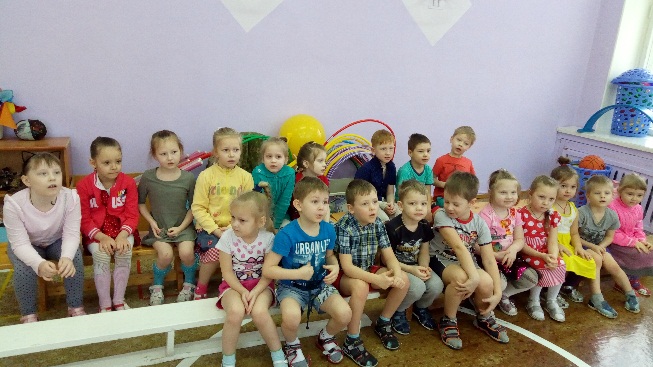 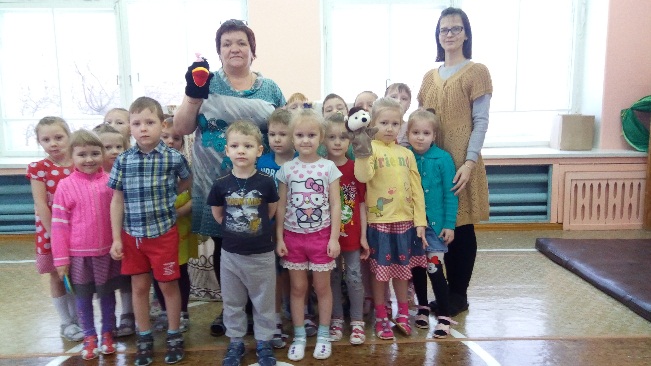 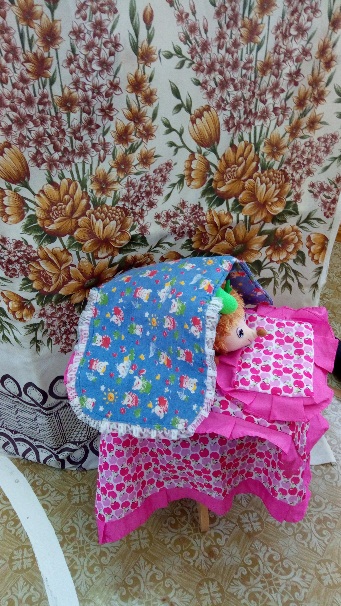 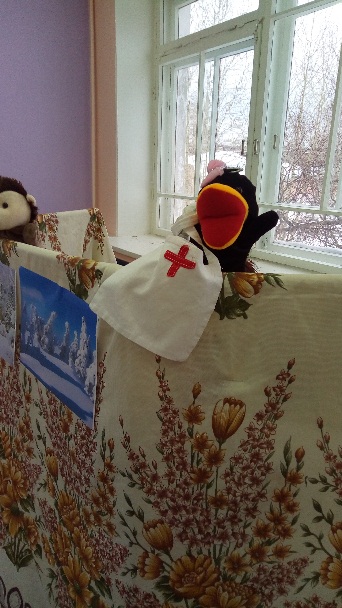 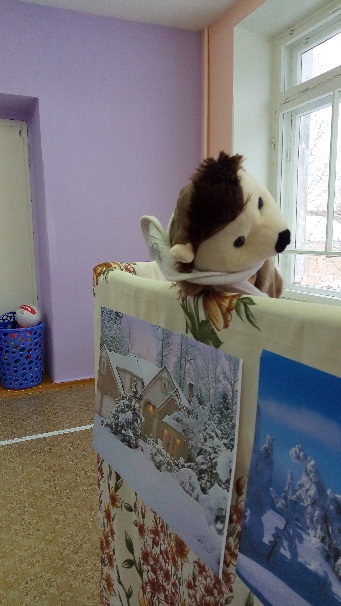 